Директору ГПОУ ЯО Ярославского градостроительного колледжа Зуевой М.Л.ЗАЯВЛЕНИЕ О ПРИЕМЕ НА ОБУЧЕНИЕ В МОБИЛЬНЫЙ ТЕХНОПАРК «КВАНТОРИУМ»Ф.И.О. обучающегося
______________________________________________________________________________место регистрации, индекс, контактный телефон обучающегосяПрошу принять меня	фамилия, имя, отчество полностьюна обучение на бюджетной основе по дополнительной общеобразовательной общеразвивающей программе (количество часов)название программы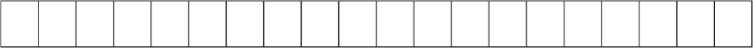 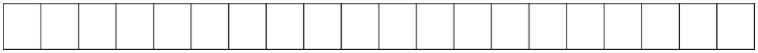 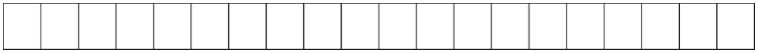 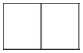 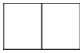 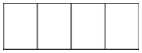 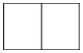 Адрес проживания с индексом ______________________________________________________________________Свидетельство о рождении (паспорт): серия____________№___________________________________________,выдан		дата выдачи	 Школа № (колледж)___, класс (группа)_____, смена_______ СНИЛС__________________________________________________________________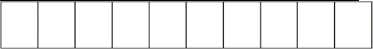 Номер сертификата дополнительного образованияФ.И.О. одного из родителей (полностью)	Контактный телефон родителя	Контактный телефон ребенка	Существуют ограничения для прохождения моего обучения по состоянию здоровья* ДА/НЕТ _________________С лицензией на осуществление образовательной деятельности, Уставом, дополнительными общеобразовательными общеразвивающими программами учреждения, тематическим учебным планом, расписанием занятий, правилами приема и иными документами, регламентирующими образовательную, воспитательную и административную деятельность Технопарка ознакомлен(а).Предупрежден(а) о необходимости сообщать об изменении планов на получение дополнительного образования по выбранной программе. Обязуюсь предоставлять информацию об изменении анкетных данных ребенка, данных о месте жительства, наименовании образовательного учреждения. При отказе от посещения ребенком занятий обязуюсь написать заявление об отчислении из образовательного учреждения.*В случае ответа ДА необходимо предоставить подтверждающие документы